成都市2016年初中毕业考试生      物（考试时间：60分钟，满分：100分）1、答题前，考生在答题卡上将自己的姓名、座位号和考生号用0.5毫米的黑色墨水签字笔填写清楚，并用2B铅笔正确地填涂考生号。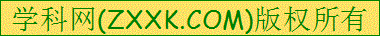 2、在答题卡上，选择题使用2B铅笔填涂，非选择题用0.5毫米的黑色墨水签字笔书写，字体工整、笔迹清楚；请按照题号顺序在各题目对应的答题区域内作答，超出答题区域书写的答案无效；在草稿纸、试卷上答题无效。第I卷（选择题，共40分）一、选择题（下列各题的四个选项中，只有一个是符合题意的答案。每小题2分，共40分）1、下列结构中对骨的长粗和骨折后的修复有关的是[来源:学科网]    A、骨膜          B、骨松质         C、骨髓         D、骨密质2、人体运动系统的功能是    A、促进血液循环                    B、运动、支持和保护    C、促使心肌发达                    D、提高肺的通气能力3、尺蠖静止不动时，它的形状象树枝。这种行为属于    A、攻击行为      B、繁殖行为       C、防御行为      D、节律行为4、用观察法研究动物的行为，必须将动物置于    A、实验室里      B、家养状态下     C、野外自然状态下    D、圈养笼子里5、下列生物中属于生产者的是    A、兔子          B、蘑菇           C、蝗虫           D、水稻6、家庭制作甜米酒时，常常需要向煮熟的糯米中加入[来源:学§科§网]A、酵母菌        B、乳酸菌         C、蓝细菌         D、醋酸菌7、精子与卵细胞结合的过程叫做A、分娩          B、怀孕           C、受精           D、排卵8、受精的鸡卵在卵黄上有一个白色的结构，它是受精卵细胞分裂形成的，该结构称为A、卵白          B、胚盘           C、卵壳           D、气室9、下列生理现象不属于人青春期发育特点的是A、女孩乳房增大                    B、男孩生有睾丸    C、女孩出现月经                    D、男孩生长胡须10.控制生物性状的基本遗传单位是A、染色体        B、DNA            C、蛋白质         D、基因11.下列动物的胚胎发育方式不属于胎生的是A、丹顶鹤        B、大熊猫         C、东北虎         D、亚洲象12、至今仍被生物分类学家们广泛使用的双名法，是由下列哪位科学家创立的A、达尔文        B、林奈           C、孟德尔         D、米勒13、下图是花生果实的部分结构，据此可判断花生属于A、苔藓植物B、蕨类植物[来源:学科网ZXXK]C、裸子植物D、被子植物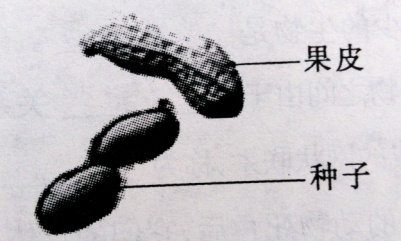 14、具有“终生生活在水中，用鳍游泳，用鳃呼吸”特征的动物是A、金丝猴        B、鲤鱼           C、褐马鸡         D、蚯蚓15、在同一个生态系统中，下列生物之间属于竞争关系的一组是A、青草与山羊    B、害虫与青蛙     C、水稻和稗草     D、松树与松鼠16、脊椎动物中最高等的类群是A、鱼类          B、爬行类         C、鸟类           D、哺乳类17、地球上最大的生态系统叫做A、大气圈        B、生物圈         C、水圈           D、岩石圈18、能为鸟类起源于古代的爬行类动物提供证据的化石是A、三叶虫        B、恐龙           C、始祖鸟         D、始祖马19、水母、海蜇、珊瑚虫和海葵是常见的腔肠动物。腔肠动物绝大多数生活在A、草原中        B、海洋中         C、森林中         D、土壤中20、科学家发现近百年来大气中的二氧化碳浓度逐年升高，导致这种变化的原因之一是A、野生动物大量灭绝               B、地震海啸频繁发生C、淡水资源严重污染               D、植被遭到严重破坏第Ⅱ卷（非选择题，共60分）二、填空题（每空1分，共20分）1、人和脊椎动物的运动系统由骨、                、骨连接三部分组成。骨巾无机物和                  按一定的比例组成，这使得骨既坚硬又富有弹性。2、病毒没有细胞结构，不能独立生活，必须寄生在其他生物体的             中。根据病毒宿主的不同，可将病毒分为三大类：动物病毒、            病毒和细菌病毒。3、保护动物的多样性需要在遗传物质、物种和              三个层次上制订保护战略和采取保护措施，这些措施包括：就地保护、           保护、法制教育和管理。4、有的微生物能够分解枯枝落叶、动物的遗体和粪便中的有机物，从而获得生活必需的物质和能量，这样的营养方式称为                     。这类微生物是生态系统成分中的                 者。5、两栖动物的少数种类终生在水中生活，如大鲵、蝾螈等。但绝大多数种类的幼体生活在水中，用             呼吸；成体则水陆两栖生活，用             呼吸，皮肤有辅助呼吸的作用。6、在漫长的地球历史中，生命经历了由简单到复杂，由低等到高等，由水生到      的进化过程。                为生物进化提供了直接的证据。7、在一定条件下，生态系统具有相对的稳定性。生态系统的稳定性是由于生态系统具有一定的                    能力。破坏生态系统稳定性的因素包括自然因素和人为因素，其中                 因素对生态系统的影响最大。8、自然界中的绝大多数生物在繁殖后代时，都是由亲体产生的两性生殖细胞结合成受精卵，由受精卵发育成新个体，这种生殖方式叫                           。但有些生物在繁殖后代时，不经过两性生殖细胞的融合，而是由母体直接产生新个体，这种生殖方式叫                     。9、人体细胞中的染色体分为两类，一类是与性别决定无关的染色体，叫         染色体；另一类是决定性别的染色体，叫性染色体。男性的一对性染色体中，一条是X染色体，另一条是             染色体，这两条染色体在形态和大小上都有区别。10、人类利用              技术，通过微生物的作用可以制作出酸奶、米酒和泡菜等风味食品。科学家利用               技术，可以把一个生物体的基因转移到另一个生物体的DNA中去，从而实现有目的地改变生物的性状。三、识图题（共20分）1、（10分）下图表示人的生殖发育过程中染色体的变化，根据图回答：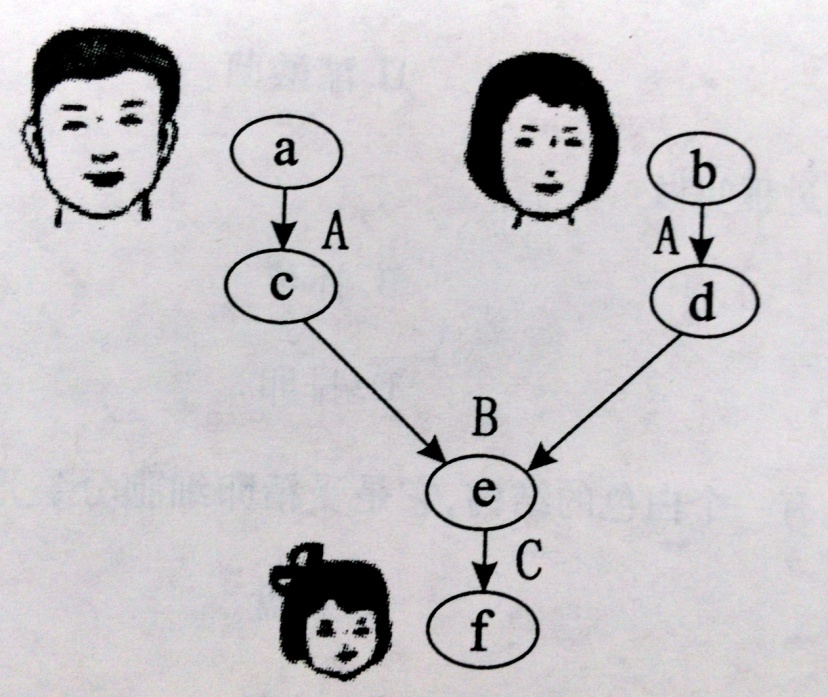 (1)a、b分别表示父母的体细胞，它们的染色体数均为46条。A表示父母分别产生生殖细胞的过程，生殖细胞c、d分别叫                和                 ，它们的染色体数均为               条。  (2)B过程表示受精作用，通过受精作用形成的e细胞叫               ，它的染色体数为                 条。C过程表示个体发育，f细胞是女儿的体细胞，其染色体数为              条。(3)分析上图可知，人的体细胞中染色体是成对存在的，这些成对的染色体，一条来自               ，一条来自             。这些染色体都是由            和                 两种有机物组成的。2、（10分）下图为某生态系统中的食物网。请据图回答：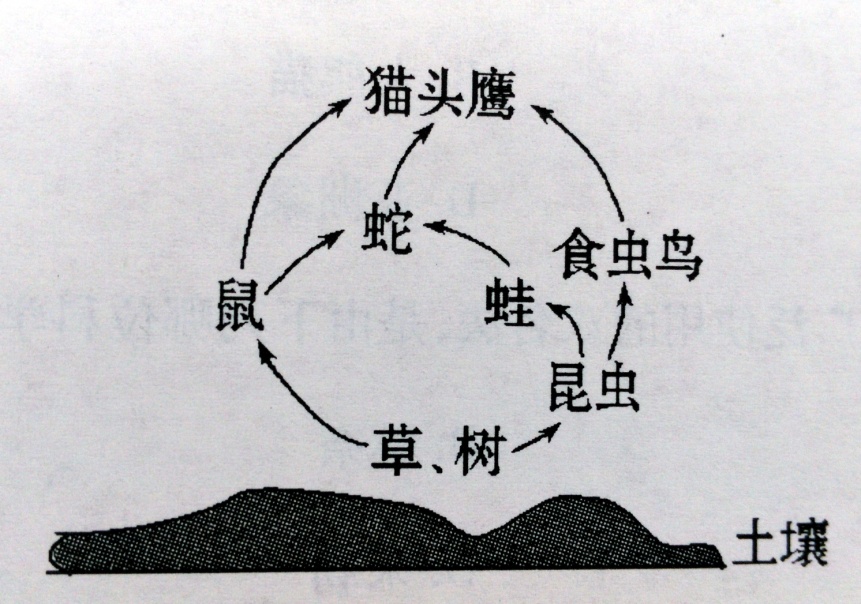 (1)在该图中，生产者是           ，  直接以植物为食的消费者是            。该生态系统中，数量最少的生物是            。(2)图中不同生物之间由于            关系形成的链条式联系，叫作食物链，这些食物链彼此交错连接，形成的网状联系，称为              。写出此图中的任意一条食物链                                                   。(3)该生态系中的动物死亡后，它们的尸体并不会大量堆积，原因是土壤和空气等环境中存在着大量的                            。四，分析与探究（共20分）1、（10分）人类肤色正常与白化是一对相对性状，白化病是一种隐性遗传病，由隐性基因d控制， 肤色正常由显性基因D控制。一对肤色表现正常的表兄妹夫妻，生了一个白化病儿子。请回答下列问题：（1）写出这家三口的基因组成：丈夫        ，妻子         ，儿子        。 (2)若这对夫妇再生一个孩子，不患白化病的概率是          ，这个孩子的基因型可能是                     。(3)父母双亲肤色正常，儿子患白化病，这种亲子之间性状表现存在差异的现象称为变异。生物的变异分为可遗传的变异和不可遗传的变异两类，其中由于遗传物质的改变而引起的变异是            ，仅仅由环境条件引起的变异是              。( 4)我国婚姻法规定，禁止“直系血亲和三代以内的旁系血亲”的男女结婚。近亲结婚的严重危害是                                        。2、（10分）鼠妇，又称潮虫、西瓜虫（见下图），它们经常躲在阴暗潮湿的地方，如石块的下面、花盆的底部，以及放置擦地墩布的角落。当人们移开花盆、搬开石块或挪开墩布后，鼠妇就会很   快地爬到其他隐蔽的地方去。这是光在影响它们的生活吗？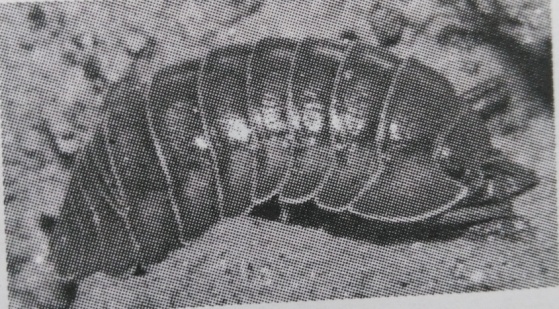  现在提供鼠妇IO只、硬纸盒、湿泥土、记录本、计时器、手电筒、黑纸板等实验材料，请你设计一个探究光照是否影响鼠妇分布的实验。(1)实验假设：                                 。(2)实验步骤：  ①在硬纸盒内铺一层湿泥土，左半侧盖上黑纸板，右半侧                  ，并将硬纸盒置于手电筒的光照之下。②在硬纸盒右半侧的湿泥土上放入10只鼠妇，一段时间后观察              ，并做好记录。(3)实验结束后，应将全部鼠妇放回                    。(4)进行生物研究除了本题涉及到的实验法以外，还有其他许多方法，例如       等。成都市2016年初中毕业考试生物试题参考答案及评分意见一、选择题（每小题2分，共40分）1-5   ABCCD                      6-10  ACBBD11-15  ABDBC                     16-20  DBCBD二、填空题（每空1分．共2 0分）   1、骨骼肌    有机物                2、细胞    植物    3、生态环境    易地               4、腐生    分解5、鳃    肺                            6、陆生    化石    7、自我调节    人为               8、有性生殖    无性生殖    9、常    Y                            10、发酵    转基因三、识图题（共20分）1、（10分，每空1分）    (1)精子，    卵细胞，    23          (2)受精卵，    46，   46      (3)父方，    母方，     DNA ，   蛋白质2、（10分，除注明外其余每空1分）(1)草、树，        鼠和昆虫（2分），    猫头鹰    (2)食物 ，      食物网 ，       略（2分）(3)分解者（2分）四、分析与探究（共2 0分）1、（10分，除注明外其余每空1分） (1)Dd ，   Dd，     cld    (2)3/4 ，   DD或Dd(2分)(3)可遗传的变异，    不可遗传的变异    (4)提高（隐性）遗传病的发病率（2分）2、（10分，除注明外其余每空1分）    (1)光是影响鼠妇分布的环境因素（2分）    (2)①不盖（2分）    ②鼠妇的分布情况（2分）    (3)适宜它们生活的自然环境中（2分）[来源:学科网]    (4)观察法、调查法、比较法、文献法（任意填写一种即可）（2分）[来源:Z_xx_k.Com]    （以上参考答案-学生的其他合理答案也给分）